Проект постановленияОб утверждении проверочных листов при осуществлении муниципального земельного контроляВ соответствии с  Федеральным законом от 06 октября 2003 года                     № 131–ФЗ «Об общих принципах организации местного самоуправления в Российской Федерации», в соответствии с Федеральным законом от 31 июля 2020 года № 248–ФЗ «О государственном контроле (надзоре) и муниципальном контроле в Российской Федерации», постановлением Правительства РФ от 27 октября 2021 г. № 1844 "Об утверждении требований к разработке, содержанию, общественному обсуждению проектов форм проверочных листов, утверждению, применению, актуализации форм проверочных листов, а также случаев обязательного применения проверочных листов", решением Собрания депутатов Питерского муниципального района Саратовской области                    от 24 сентября 2021 года №53-2 «Об утверждении Положения о муниципальном земельном контроле на территории Питерского муниципального района Саратовской области», руководствуясь Уставом Питерского муниципального района Саратовской области, администрация  муниципального районаПОСТАНОВЛЯЕТ:Утвердить форму проверочных листов (списков контрольных вопросов) при осуществлении муниципального земельного контроля согласно приложению.   Настоящее постановление вступает в силу с момента опубликования, но не ранее 01 марта 2022 года, и подлежит размещению на официальном сайте администрации Питерского муниципального района в информационно-телекоммуникационной сети «Интернет» по адресу: http://питерка.рф/, .Глава муниципального района	А.А.РябовАДМИНИСТРАЦИЯПИТЕРСКОГО МУНИЦИПАЛЬНОГО РАЙОНА
 САРАТОВСКОЙ ОБЛАСТИПроверочный листпри осуществлении муниципального земельного контроля «___» ________________20__ г.Наименование органа муниципального контроля: администрация Питерского муниципального района Саратовской области.Форма проверочного листа утверждена постановлением администрации Питерского муниципального района Саратовской области №_____ от _______.Распоряжение о проведении плановой проверки от _____________ № _______________.Учетный  номер  плановой проверки и дата присвоения учетного номера проверки в едином реестре проверок: _____________________________________________________.Вид контрольного (надзорного) мероприятия __________________________________.Место проведения плановой проверки с заполнением проверочного листа и (или) указание на используемые юридическим лицом производственные объекты: _________________________________________________________________.Объект муниципального земельного контроля, в отношении которого проводится контрольное (надзорное) мероприятие ______________________________________________________________________________.Наименование юридического лица, фамилия, имя, отчество (последнее - при наличии) индивидуального предпринимателя, гражданина, ИНН: ______________________________________________________________________________.Адрес юридического лица, индивидуального предпринимателя, гражданина ______________________________________________________________________________.Должность (и), фамилия, имя, отчество (последнее - при наличии) должностного (ых) лица (лиц), проводящего (их) плановую проверку: __________________________________.Перечень вопросов, отражающих содержание обязательных требований, ответы на которые однозначно свидетельствуют о соблюдении или несоблюдении юридическим лицом, индивидуальным предпринимателем, гражданином обязательных требований, составляющих предмет проверки:___________________________________________________________________________(должность, фамилия, имя, отчество (последнее - при наличии)представителя юридического лица,индивидуального предпринимателя, гражданина)___________________________________________________________________________(должность, фамилия, имя, отчество (последнее - при наличии) лица,проводящего плановую проверкуи заполняющего проверочный лист)Приложение  к постановлению администрации Питерского муниципального района                         № _______ от «___» _______20 ____ г.                                                    №На                                               от            ул. Ленина, 101,  с. Питерка,Саратовская область, 413320           Тел; факс 8(84561) 2-14-44№п/пПеречень вопросов Реквизиты нормативных правовых актов, с указанием их структурных единиц, которыми установлены обязательные требования, требования, установленные муниципальными правовыми актамиВарианты ответов на вопросы, содержащиеся в перечне вопросовВарианты ответов на вопросы, содержащиеся в перечне вопросовВарианты ответов на вопросы, содержащиеся в перечне вопросовПримечание№п/пПеречень вопросов Реквизиты нормативных правовых актов, с указанием их структурных единиц, которыми установлены обязательные требования, требования, установленные муниципальными правовыми актамиДаНетНеприменимоПримечание12345671Наличие правоустанавливающих (правоудостоверяющих) документов на земельный участокстатьи 25, 26 Земельного кодекса Российской Федерации, пункт 3 статьи 28 Федерального закона от 21.12.2001№ 178-ФЗ«О приватизации государственного и муниципального имущества»2Использование земельного участка по целевому назначению в соответствии с его принадлежностью к той или иной категории земельстатьи 7, 42 Земельного кодекса Российской Федерации, статья 8.8 Кодекса Российской Федерации об административных правонарушениях3.Использование земельного участка в соответствии с его разрешенным использованиемстатьи 7, 42 Земельного кодекса Российской Федерации, статья 8.8 Кодекса Российской Федерации об административных правонарушениях4.Использование земельных участков способами, не наносящими вред окружающей среде, в том числе земле как природному объектустатья 42 Земельного кодекса Российской Федерации, пункт 1 статьи 42, статья 43 Федерального закона от 10.01.2002 № 7-ФЗ «Об охране окружающей среды»5.Сохранение межевых, геодезических и других специальных знаков, установленных на земельных участках в соответствии с законодательствомстатья 42 Земельного кодекса Российской Федерации6.Осуществление мероприятий по охране земельстатья 42 Земельного кодекса Российской Федерации7.Своевременное освоение и использование земельного участка в случаях, если сроки освоения земельного участка предусмотрены договоромстатья 42 Земельного кодекса Российской Федерации8.Осуществление своевременных платежей за землюподпункт 7 пункта 1 статьи 1, статья 42 Земельного кодекса Российской Федерации9.Соблюдение при использовании земельного участка требований градостроительных регламентов, строительных, экологических, санитарно-гигиенических, противопожарных и иных правил, нормативовстатья 42 Земельного кодекса Российской Федерации10.Недопущение загрязнения, истощения, деградации, порчи, уничтожения земель и почв и иного негативного воздействия на земли и почвыстатья 42 Земельного кодекса Российской Федерации11.Самовольное занятие земельного участка или части земельного участка, в том числе использование земельного участка лицом, не имеющим предусмотренных законодательством Российской Федерации прав на указанный земельный участокстатья 7.1 Кодекса Российской Федерации об административных правонарушениях12.Самовольная уступка права пользования землей, а равно самовольная мена земельного участкастатья 7.10 Кодекса Российской Федерации об административных правонарушениях13.Использование земельного участка на праве постоянного (бессрочного) пользования юридическим лицом, не выполнившим в установленный федеральным законом срок обязанности по переоформлению такого права на право аренды земельного участка или по приобретению этого земельного участка в собственностьстатья 7.34 Кодекса Российской Федерации об административных правонарушениях14.Искажение сведений о состоянии земель лицами, обязанными сообщать такую информациюстатья 8.5 Кодекса Российской Федерации об административных правонарушениях15.Самовольное снятие или перемещение плодородного слоя почвыстатья 8.6 Кодекса Российской Федерации об административных правонарушениях16.Невыполнение или несвоевременное выполнение обязанностей по рекультивации земель статья 8.7 Кодекса Российской Федерации об административных правонарушениях17.Невыполнение в установленный срок законного предписания (постановления, представления, решения) органа (должностного лица), осуществляющего муниципальный контроль, об устранении нарушений законодательствастатья 19.5 Кодекса Российской Федерации об административных правонарушениях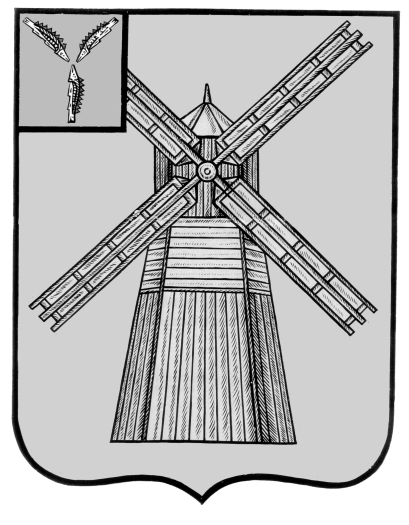 